W Dniu Dziecka każdemu z Was: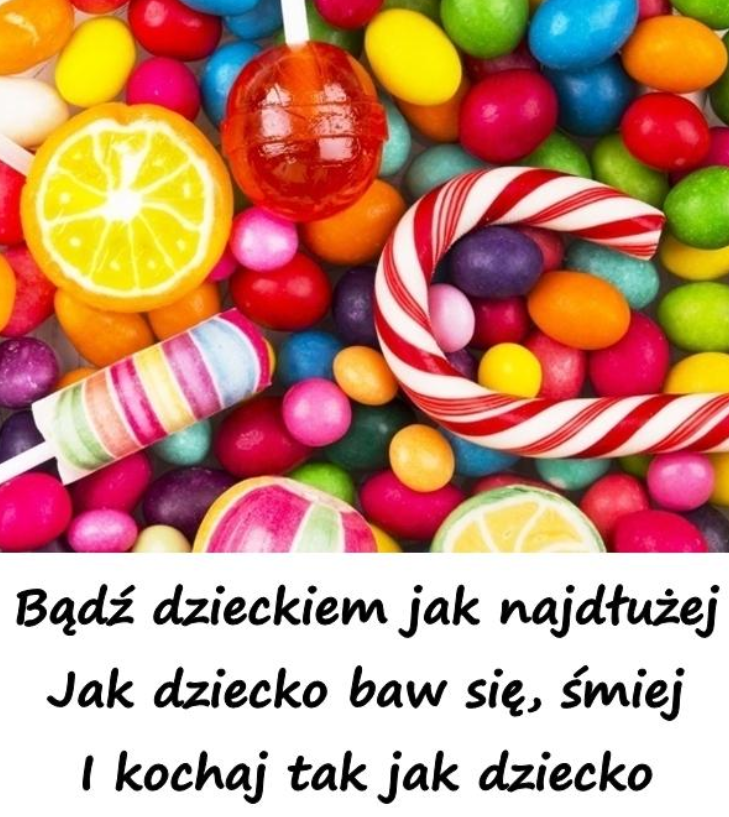 Z pozdrowieniami Krystyna GlondysMatematyka Klasa V a 01.06.2020   02.06.2020Temat: Liczby ujemne.https://pistacja.tv/film/mat00154-liczby-calkowite-wprowadzenie?playlist=432https://pistacja.tv/film/mat00155-liczby-calkowite-na-osi-liczbowej?playlist=432Przeanalizuj przykłady podręcznik str. 206Liczby ujemne na osi liczbowej.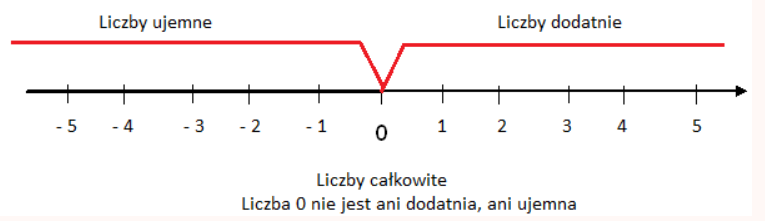 Porównywanie liczb na osi liczbowej      liczby mniejsze od -2        liczby większe od -2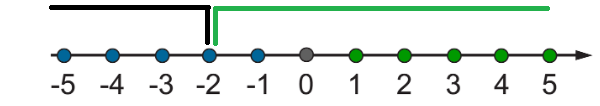 Liczby przeciwne – znajdują się w tej samej odległości od zera po przeciwnych jego stronach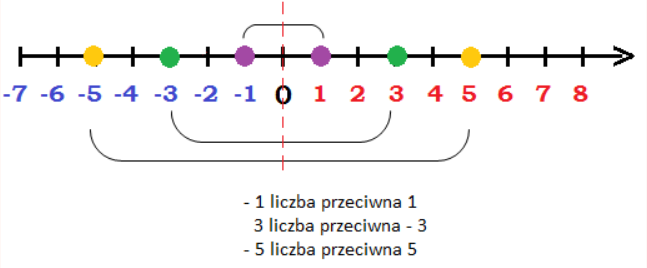 Liczby przeciwne:-4 i 4-2 i 2-1 i 1Liczbą przeciwną do 0 jest 0 Liczby całkowite to wszystkie liczby naturalne i liczby ujemne całkowite.                    liczby ujemne                                    liczby naturalne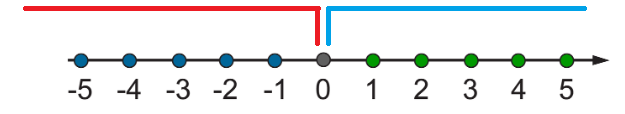 -700, …, -600,…, -584, …, -10, …, -1, 0, 1, 2, …, 100, 101,…,500,…Zad. 4, str. 208-102, 2, 11, -3, -12, -30, -13, -21, -7, -1, 32a) mniejsze od 4 to: -102, -13, -21, -12, -7, -30b) większe od -11 to: 2, -7, 11, -1, -3, 32Zad.5, str. 208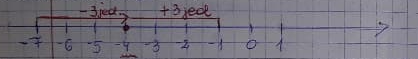 Między -7 a -1 jest 6 jednostek, więc 6 : 2 = 3 jed.Szukana liczba to -4Zad. 6, str. 208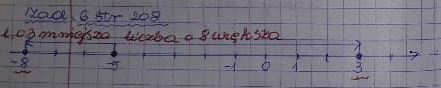 Zad. 7, str. 208 (pary liczb przeciwnych)17 i -17-210 i 2100 i 0-32 i 321 i -12018 i -2018Zadanie domoweĆwiczenia str. 104, 105, 10603.06.2020  i  04.06.2020Temat: 1. Dodawanie i odejmowanie liczb całkowitych.             2. Mnożenie i dzielenie liczb całkowitych.https://szaloneliczby.pl/co-musisz-wiedziec-o-liczbach-ujemnych/https://szaloneliczby.pl/dodawanie-i-odejmowanie-liczb-ujemnych-calkowitych/https://szaloneliczby.pl/mnozenie-i-dzielenie-liczb-ujemnych-calkowitych/Przeanalizuj przykłady str. 211, 212 i 215 podręcznik.W zeszycie zapisz przykłady – zielony kart. str. 212, 213, 216Zad. 1, str. 213(-5) + 7 = 2(-100) + 90 = -10 (-40) + 1 = -39(-75) + (-45) = 15 + (-28) = -1312 + (-3) = 9Zad. 3, str. 213e) 27 + (-12) + (-15) =                  15 + (-15) = 0f) (-20) + 17 + (-3) =                - 3 = (-3) = -6Zad. 1, str. 216c) 6 – (-9) = 6 + 9 = 15    (-15) – (-12) = -15 + 12 = +3    25 + (-16) – (-12) – 3 =             9 + 12 – 3 = 21 – 3 = 186 + (-8) – (-3) =             - 2 + 3 = 1Przeanalizuj przykład ze str. 218, 219Zapisz w zeszycie przykłady z zielonego kart.3 · (-21) = -63(-18) · (-3) = +54(-84) : 2 = -42(-90) : (-30) = +3(-2)3 + (-2) · (-2) · (-2) = -80 · 2 · (-3) · 7 · (-9) = 0 · (-3) · 7 · (-9) =0 · 7 · (-9) = 0 · (-9) = 0Zadanie domoweĆwiczenia str. 107, 110, 111, 112W tym tygodniu z okazji Dnia Dziecka nie przesyłacie nic na maila 